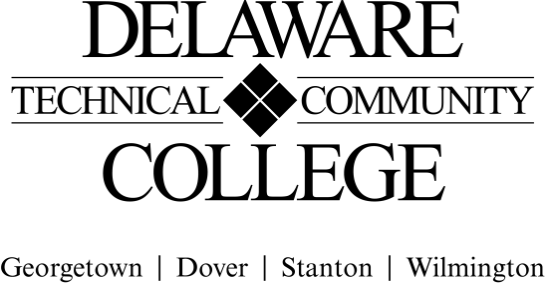 Course Evaluation Measures Menu Course number:  CET 220Course title:  Civil CAD BasicsCampus location(s):  Georgetown, StantonEffective Semester: 2022-51Core Course Performance Objectives Prepare CAD drawings with appropriate values for drafting settings. (CCC 1, 2; PGC: CTO 1, 2, 4)Use common CAD drawing and editing commands. (CCC 1, 2; PGC: CTO 1, 2, 4)Select print/plot commands with proper settings. (CCC 1, 2; PGC: CTO 1, 2, 4)Demonstrate professional and ethical conduct as expected in industry. (CCC 1, 2, 4; PGC: CTO 1, 2, 4)Summative EvaluationsPlease note: All courses must have a minimum of four summative evaluation measures, and those measures should include a variety of evaluation methods (e.g., test, oral presentation, group project). Please list all summative evaluation measures.  In addition to these summative measures, a variety of formative exercises/quizzes/other assignments should be used to guide instruction and learning but do not need to be included on this template. For each measure, please include a scope of the assignment: for example, if requiring a research paper, include the range of required number of words and number and types of sources; for a test, include the types and number of questions; for a presentation, include the minimum and maximum time, and so on. FINAL COURSE GRADE(Calculated using the following weighted average) (Electronic Signature Permitted)Submitted by (Collegewide Lead): ____Diane M. Calloway_______________		Date _____05/28/2020_____ Approved by counterparts		 	 				Date _____05/28/2020_____ Reviewed by Curriculum Committee 	 				Date ___6/16/20____________Evaluation Measures: Include each agreed upon measure and scope of that measure (see above).Which CCPO(s) does this evaluation measure? Quizzes2-5 quizzes (weighted equally)10-30 questionsCombination of multiple choice, matching, fill-in-the-blank and open ended from a bank of test questions created by collegewide faculty. Open book1, 2, 3, 4Plot Plan ProjectStudents will prepare a final project utilizing all skills learned as part of this course.1, 2, 3, 4AssignmentsMinimum of three classroom assignments Selection of: homework, activities, practice problems, quizzes, and participation1, 2, 3, 4Evaluation MeasurePercentage of final gradeFormative: Assignments (weighted equally)20%Summative: Quizzes (2-5) (weighted equally)50%Summative: Plot Plan Project 30%TOTAL100%